В Главном управлении Московской области «Государственная жилищная инспекция Московской области» (далее – Госжилинспекция Московской области) по результатам проверки по вопросу легитимности общих собраний с повесткой дня, в том числе выбор управляющей организации ООО 
«УК-Стройпромавтоматика» (ИНН 5015250500)  установлено, что процедура проведения общих собраний собственников помещений многоквартирных домов, расположенных по адресам: Московская область, г. Звенигород, мкр-н Пронина, д.№6, мкр-н Южный, ул. Радужная, дома №№18,20, пос. Санатория Звенигорода, д.№3,пр-д ветеранов, дома №№10,корп.1,2,3,4, р-н. Восточный, мкр-н №3, д. №23, ул. Чехова, д.№ 11А, проведена в соответствии с требованиями жилищного законодательства.В соответствии с решениями внеочередных общих собраний собственников помещений в вышеуказанных многоквартирных домах, собственниками помещений был выбран способ управления – управление управляющей организацией 
ООО «УК-Стройпромавтоматика» (ИНН 5015250500). Собственники реализовали принятые решений на общих собраниях посредством заключения с управляющей организацией ООО «УК-Стройпромавтоматика» (ИНН 5015250500)  договора на управление многоквартирными домами. Учитывая изложенное, прошу оказать содействие в заключение договоров с ресурсоснабжающими организациями на поставку коммунальных услуг.Первый заместитель руководителя                                                                        В.И. РазумновАндреева Ю.Ю.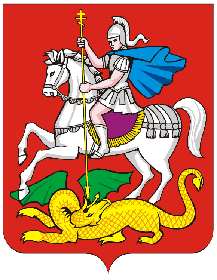 ГЛАВНОЕ УПРАВЛЕНИЕ МОСКОВСКОЙ ОБЛАСТИ «ГОСУДАРСТВЕННАЯ ЖИЛИЩНАЯ ИНСПЕКЦИЯ
МОСКОВСКОЙ ОБЛАСТИ»ГЛАВНОЕ УПРАВЛЕНИЕ МОСКОВСКОЙ ОБЛАСТИ «ГОСУДАРСТВЕННАЯ ЖИЛИЩНАЯ ИНСПЕКЦИЯ
МОСКОВСКОЙ ОБЛАСТИ»ГЛАВНОЕ УПРАВЛЕНИЕ МОСКОВСКОЙ ОБЛАСТИ «ГОСУДАРСТВЕННАЯ ЖИЛИЩНАЯ ИНСПЕКЦИЯ
МОСКОВСКОЙ ОБЛАСТИ»123592, г. Москва,ул. Кулакова, д. 20, корп. 1тел.: 8 (499) 579-94-50; факс:8 (498) 602-83-34e-mail: gilinspector@mosreg.ru; www.gzhi.mosreg.ruтел.: 8 (499) 579-94-50; факс:8 (498) 602-83-34e-mail: gilinspector@mosreg.ru; www.gzhi.mosreg.ruАдминистрация городского округа Звенигород143180 Московская область,
 г. Звенигород, ул. Ленина, д.28